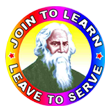 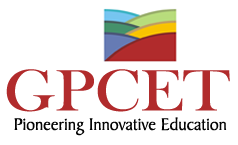 RAVINDRA COLLEGE OF ENGINEERING FOR WOMENG.PULLAIAH COLLEGE OF ENGINEERING & TECHNOLOGY                                                              (Autonomous)Approved by AICTE | NAAC Accreditation with ‘A’ Grade | Accredited by NBA | Permanently Affiliated to JNTUATraining & Placement Cell2018 – 2019                    		                     31st January 2019Congratulations to the following students who are placed in    with 3.25 L PA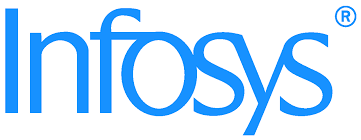                    Head of  Corporate Affairs	Copy to Management, Principal (GPCET), Principal (RCEW)HOD’s of GPCET & RCEW (CSE / CIVIL / ECE / EEE / H&S / ME & MBA) Circulation among T & P Coordinators, Staff and StudentsS.NoROLL NUMBERName of the StudentBRANCHCOLLEGE NAME1153T1A0519Bhavani ChandapuramCSERECW2153T1A05A5Tirumalagiri AparnaCSERECW3153T1A05B3Indraja VangalaCSERECW415AT1A0414Boyilla Chandana ReddyECEGPCET515AT1A0443Beeram LikhithaECEGPCET615AT1A0457Moola Naga PoojithaECEGPCET715AT1A0465Vustepalli NiharikaECEGPCET815AT1A0484Gunda RajeswariECEGPCET915AT1A0486Sareddy RajyalakshmiECEGPCET1015AT1A0493Duddela RoopaECEGPCET1115AT1A04A2Hardageri Sai MounikaECEGPCET1215AT1A04B2Takkasila SandhyaECEGPCET1315AT1A04B5Shaik ShaheenaECEGPCET1415AT1A04D0Pocha Sri PriyaECEGPCET1515AT1A0505MohammedAlthafHussainCSEGPCET1615AT1A0515Bhavana SamudralaCSEGPCET1715AT1A0519Chitra KCSEGPCET1815AT1A0555Nikhilesh DindukurtiCSEGPCET1915AT1A0579Narayani SashirekhaCSEGPCET2016AT5A0227BoyalakuntlaSarathChandraEEEGPCET